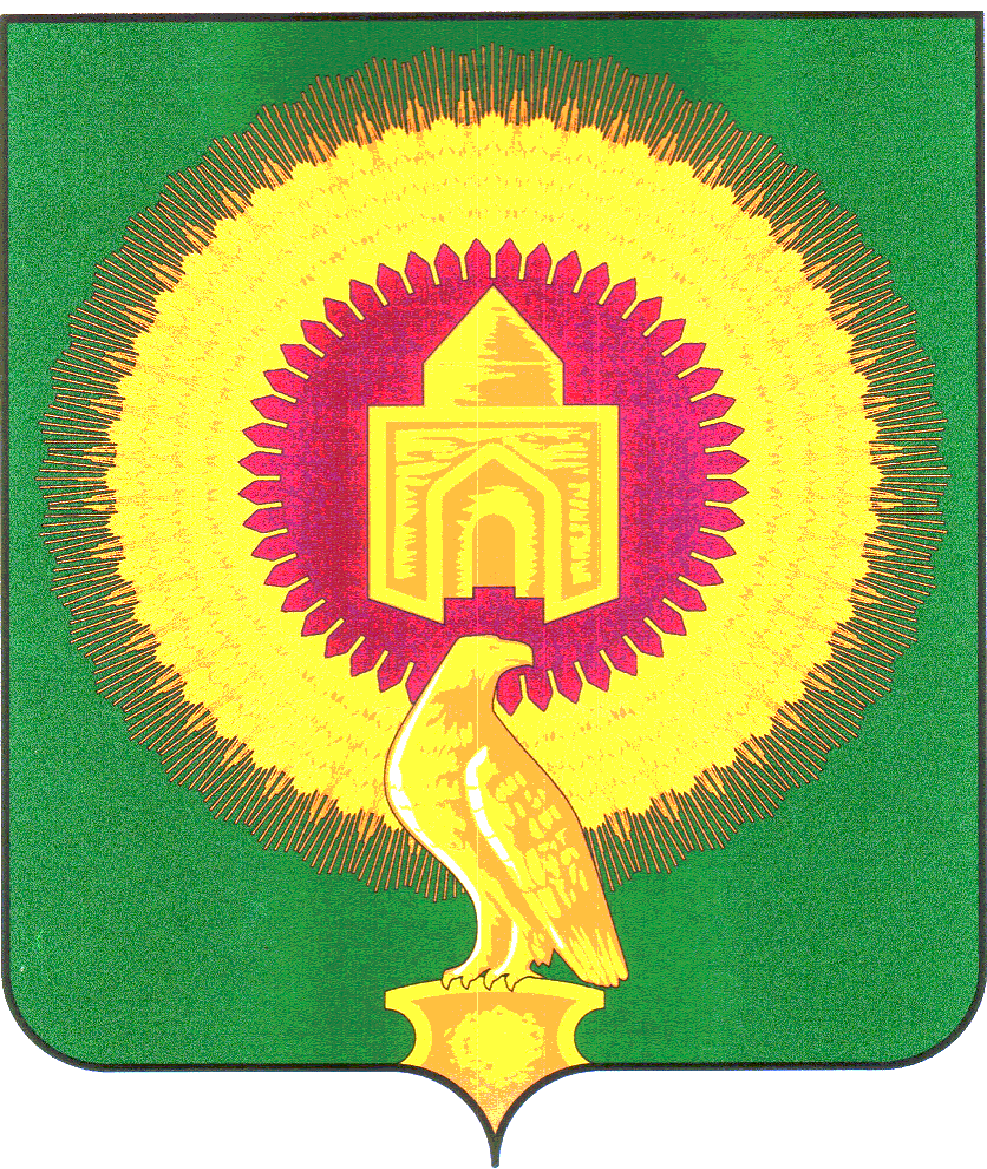 СОВЕТ ДЕПУТАТОВКАТЕНИНСКОГО СЕЛЬСКОГО ПОСЕЛЕНИЯВАРНЕНСКОГО МУНИЦИПАЛЬНОГО РАЙОНАЧЕЛЯБИНСКОЙ ОБЛАСТИР Е Ш Е Н И Е  от     28.09.2018      № 15 с.КатениноОб  исполнении бюджетаКатенинского сельского поселенияза 9  месяцев   2018 года. Заслушав  доклад начальника финансового отдела Т.С.Кузнецовой   «Об  исполнении  бюджета Катенинского сельского поселения за 9 месяцев  2018года »  Совет депутатов Катенинского сельского поселенияРЕШАЕТ:1. Утвердить отчет  об исполнении бюджета  сельского поселения за  9 месяцев 2018года  по доходам  в сумме  6965,13  тыс. руб.   по расходам   в сумме  7572,46  тыс. руб. -  в разрезе  доходов согласно приложения № 1;- по распределению расходов по разделам, подразделам, целевым статьям и видам    расходов   бюджетов Российской Федерации  согласно приложения №2;       - по ведомственной структуре расходов согласно приложения № 3..2. Направить  настоящее  решение  Главе Катенинского сельского поселения для подписания и      обнародования. Глава Катенинского                                                     Председатель Совета депутатовсельского поселения:                                                   Катенинского сельского поселения:_____________________                                                             ____________________В.М.Николаев	                                                                                                        Козленко И.И.Приложение 1к решению Совета депутатовКатенинского  сельского поселения	«Об исполнении бюджета 	Катенинского сельского 	поселения на  2018годот 28.09.2018 № 15Исполнение бюджета Катенинского сельского поселения по доходам за  9 месяцев  2018года.Гл. администраторГл. администраторГл. администраторКВДКОСГУНаименование КВДНаименование КВДНаименование КВДНаименование КВДНаименование КВДЗачислено(тыс.руб.)Налоговые доходыНалоговые доходыНалоговые доходыНалоговые доходыНалоговые доходы4995,041821821821.01.02010.01.10001.1.0Налог на доходы физических лиц с доходов, источником которых является налоговый агент, за исключением доходов, в отношении которых исчисление и уплата налога осуществляется в соответствии со статьями 227,227.1 и 228 Налогового кодекса Российской Федерации сумма платежа (перерасчеты, недоимка и задолженность по соответствующему платежу)Налог на доходы физических лиц с доходов, источником которых является налоговый агент, за исключением доходов, в отношении которых исчисление и уплата налога осуществляется в соответствии со статьями 227,227.1 и 228 Налогового кодекса Российской Федерации сумма платежа (перерасчеты, недоимка и задолженность по соответствующему платежу)Налог на доходы физических лиц с доходов, источником которых является налоговый агент, за исключением доходов, в отношении которых исчисление и уплата налога осуществляется в соответствии со статьями 227,227.1 и 228 Налогового кодекса Российской Федерации сумма платежа (перерасчеты, недоимка и задолженность по соответствующему платежу)Налог на доходы физических лиц с доходов, источником которых является налоговый агент, за исключением доходов, в отношении которых исчисление и уплата налога осуществляется в соответствии со статьями 227,227.1 и 228 Налогового кодекса Российской Федерации сумма платежа (перерасчеты, недоимка и задолженность по соответствующему платежу)Налог на доходы физических лиц с доходов, источником которых является налоговый агент, за исключением доходов, в отношении которых исчисление и уплата налога осуществляется в соответствии со статьями 227,227.1 и 228 Налогового кодекса Российской Федерации сумма платежа (перерасчеты, недоимка и задолженность по соответствующему платежу)3259,621821821821.01.02030.01.21001.1.0Налог на доходы физических лиц с доходов, полученных физическими лицами в соответствии со статьей 228 Налогового Кодекса Российской Федерации (пени по соответствующему платежу)Налог на доходы физических лиц с доходов, полученных физическими лицами в соответствии со статьей 228 Налогового Кодекса Российской Федерации (пени по соответствующему платежу)Налог на доходы физических лиц с доходов, полученных физическими лицами в соответствии со статьей 228 Налогового Кодекса Российской Федерации (пени по соответствующему платежу)Налог на доходы физических лиц с доходов, полученных физическими лицами в соответствии со статьей 228 Налогового Кодекса Российской Федерации (пени по соответствующему платежу)Налог на доходы физических лиц с доходов, полученных физическими лицами в соответствии со статьей 228 Налогового Кодекса Российской Федерации (пени по соответствующему платежу)0,011821821821.01.02030.01.30001.1.0Налог на доходы физических лиц с доходов, полученных физическими лицами в соответствии со статьей 228 Налогового Кодекса Российской Федерации (суммы денежных взысканий, штрафов по соответствующему платежу согласно законодательству РФ)Налог на доходы физических лиц с доходов, полученных физическими лицами в соответствии со статьей 228 Налогового Кодекса Российской Федерации (суммы денежных взысканий, штрафов по соответствующему платежу согласно законодательству РФ)Налог на доходы физических лиц с доходов, полученных физическими лицами в соответствии со статьей 228 Налогового Кодекса Российской Федерации (суммы денежных взысканий, штрафов по соответствующему платежу согласно законодательству РФ)Налог на доходы физических лиц с доходов, полученных физическими лицами в соответствии со статьей 228 Налогового Кодекса Российской Федерации (суммы денежных взысканий, штрафов по соответствующему платежу согласно законодательству РФ)Налог на доходы физических лиц с доходов, полученных физическими лицами в соответствии со статьей 228 Налогового Кодекса Российской Федерации (суммы денежных взысканий, штрафов по соответствующему платежу согласно законодательству РФ)0,001821821821.05.03010.01.00001.1.0Единый сельскохозяйственный налогЕдиный сельскохозяйственный налогЕдиный сельскохозяйственный налогЕдиный сельскохозяйственный налогЕдиный сельскохозяйственный налог35,691821821821.06.01030.10.10001.1.0Налог на имущество физических лиц, взимаемый по ставкам, применяемым к объектам налогообложения, расположенным в границах поселений (сумма платежа перерасчеты, недоимка и задолженность по соответствующему платежу, в том числе по отмененному )Налог на имущество физических лиц, взимаемый по ставкам, применяемым к объектам налогообложения, расположенным в границах поселений (сумма платежа перерасчеты, недоимка и задолженность по соответствующему платежу, в том числе по отмененному )Налог на имущество физических лиц, взимаемый по ставкам, применяемым к объектам налогообложения, расположенным в границах поселений (сумма платежа перерасчеты, недоимка и задолженность по соответствующему платежу, в том числе по отмененному )Налог на имущество физических лиц, взимаемый по ставкам, применяемым к объектам налогообложения, расположенным в границах поселений (сумма платежа перерасчеты, недоимка и задолженность по соответствующему платежу, в том числе по отмененному )Налог на имущество физических лиц, взимаемый по ставкам, применяемым к объектам налогообложения, расположенным в границах поселений (сумма платежа перерасчеты, недоимка и задолженность по соответствующему платежу, в том числе по отмененному )45,101821821821.06.01030.10.21001.1.0Налог на имущество физических лиц, взимаемый по ставкам, применяемым к объектам налогообложения, расположенным в границах поселений (пени по соответствующему платежу)Налог на имущество физических лиц, взимаемый по ставкам, применяемым к объектам налогообложения, расположенным в границах поселений (пени по соответствующему платежу)Налог на имущество физических лиц, взимаемый по ставкам, применяемым к объектам налогообложения, расположенным в границах поселений (пени по соответствующему платежу)Налог на имущество физических лиц, взимаемый по ставкам, применяемым к объектам налогообложения, расположенным в границах поселений (пени по соответствующему платежу)Налог на имущество физических лиц, взимаемый по ставкам, применяемым к объектам налогообложения, расположенным в границах поселений (пени по соответствующему платежу)2,601821821821.06.06033.10.10001.1.0Земельный налог с организаций, обладающих земельным участком, расположенным в границах сельских поселений (сумма платежа перерасчеты, недоимка и задолженность по соответствующему платежу, в том числе отмененному)Земельный налог с организаций, обладающих земельным участком, расположенным в границах сельских поселений (сумма платежа перерасчеты, недоимка и задолженность по соответствующему платежу, в том числе отмененному)Земельный налог с организаций, обладающих земельным участком, расположенным в границах сельских поселений (сумма платежа перерасчеты, недоимка и задолженность по соответствующему платежу, в том числе отмененному)Земельный налог с организаций, обладающих земельным участком, расположенным в границах сельских поселений (сумма платежа перерасчеты, недоимка и задолженность по соответствующему платежу, в том числе отмененному)Земельный налог с организаций, обладающих земельным участком, расположенным в границах сельских поселений (сумма платежа перерасчеты, недоимка и задолженность по соответствующему платежу, в том числе отмененному)1426,471821821821.06.06033.10.21001.1.0Земельный налог с организаций, обладающих земельным участком,  расположенным в границах сельских поселений (пени по соответствующему платежу)Земельный налог с организаций, обладающих земельным участком,  расположенным в границах сельских поселений (пени по соответствующему платежу)Земельный налог с организаций, обладающих земельным участком,  расположенным в границах сельских поселений (пени по соответствующему платежу)Земельный налог с организаций, обладающих земельным участком,  расположенным в границах сельских поселений (пени по соответствующему платежу)Земельный налог с организаций, обладающих земельным участком,  расположенным в границах сельских поселений (пени по соответствующему платежу)1,201821821821.06.06043.10.10001.1.0Земельный налог с физических лиц, обладающих земельным участком,  расположенным в границах сельских поселений (перерасчеты, недоимка и задолженность по  соответствующему платежу, в том числе по отмененному )Земельный налог с физических лиц, обладающих земельным участком,  расположенным в границах сельских поселений (перерасчеты, недоимка и задолженность по  соответствующему платежу, в том числе по отмененному )Земельный налог с физических лиц, обладающих земельным участком,  расположенным в границах сельских поселений (перерасчеты, недоимка и задолженность по  соответствующему платежу, в том числе по отмененному )Земельный налог с физических лиц, обладающих земельным участком,  расположенным в границах сельских поселений (перерасчеты, недоимка и задолженность по  соответствующему платежу, в том числе по отмененному )Земельный налог с физических лиц, обладающих земельным участком,  расположенным в границах сельских поселений (перерасчеты, недоимка и задолженность по  соответствующему платежу, в том числе по отмененному )209,491821821821.06.06043.10.21001.1.0Земельный налог с физических лиц, обладающих земельным участком,  расположенным в границах сельских поселений (пени по соответствующему платежу)Земельный налог с физических лиц, обладающих земельным участком,  расположенным в границах сельских поселений (пени по соответствующему платежу)Земельный налог с физических лиц, обладающих земельным участком,  расположенным в границах сельских поселений (пени по соответствующему платежу)Земельный налог с физических лиц, обладающих земельным участком,  расположенным в границах сельских поселений (пени по соответствующему платежу)Земельный налог с физических лиц, обладающих земельным участком,  расположенным в границах сельских поселений (пени по соответствующему платежу)14,861821821821.06.06043.10.40001.1.0Земельный налог с физических лиц, обладающих земельным участком, расположенным в границах сельских поселений (прочие поступления)Земельный налог с физических лиц, обладающих земельным участком, расположенным в границах сельских поселений (прочие поступления)Земельный налог с физических лиц, обладающих земельным участком, расположенным в границах сельских поселений (прочие поступления)Земельный налог с физических лиц, обладающих земельным участком, расположенным в границах сельских поселений (прочие поступления)Земельный налог с физических лиц, обладающих земельным участком, расположенным в границах сельских поселений (прочие поступления)0,00Неналоговые доходыНеналоговые доходыНеналоговые доходыНеналоговые доходыНеналоговые доходы42,808428428421.08.04020.01.00001.1.0Государственная пошлина за совершение нотариальных действий должностными лицамиГосударственная пошлина за совершение нотариальных действий должностными лицамиГосударственная пошлина за совершение нотариальных действий должностными лицамиГосударственная пошлина за совершение нотариальных действий должностными лицамиГосударственная пошлина за совершение нотариальных действий должностными лицами0,008428428421.11.05025.10.00001.2.0Доходы, получаемые в виде арендной платы, а также средства от продажи права на заключение договора аренды за земли, находящиеся в собственности поселений (за исключением земельных участков муниципальных автономных учреждений)Доходы, получаемые в виде арендной платы, а также средства от продажи права на заключение договора аренды за земли, находящиеся в собственности поселений (за исключением земельных участков муниципальных автономных учреждений)Доходы, получаемые в виде арендной платы, а также средства от продажи права на заключение договора аренды за земли, находящиеся в собственности поселений (за исключением земельных участков муниципальных автономных учреждений)Доходы, получаемые в виде арендной платы, а также средства от продажи права на заключение договора аренды за земли, находящиеся в собственности поселений (за исключением земельных участков муниципальных автономных учреждений)Доходы, получаемые в виде арендной платы, а также средства от продажи права на заключение договора аренды за земли, находящиеся в собственности поселений (за исключением земельных участков муниципальных автономных учреждений)0,008428428421.11.05035.10.00001.2.0Доходы от сдачи в аренду имущества, находящегося в оперативном управлении органов управления поселений и созданных ими учреждений (за исключением имущества муниципальных автономных учреждений)Доходы от сдачи в аренду имущества, находящегося в оперативном управлении органов управления поселений и созданных ими учреждений (за исключением имущества муниципальных автономных учреждений)Доходы от сдачи в аренду имущества, находящегося в оперативном управлении органов управления поселений и созданных ими учреждений (за исключением имущества муниципальных автономных учреждений)Доходы от сдачи в аренду имущества, находящегося в оперативном управлении органов управления поселений и созданных ими учреждений (за исключением имущества муниципальных автономных учреждений)Доходы от сдачи в аренду имущества, находящегося в оперативном управлении органов управления поселений и созданных ими учреждений (за исключением имущества муниципальных автономных учреждений)0,008428428421.11.09045.10.00001.2.0Прочие поступления от использования имущества, находящегося в собственности поселений (за исключением имущества, муниципальных автономных учреждений, а также имущества муниципальных унитарных предприятий, в том числе казенных)Прочие поступления от использования имущества, находящегося в собственности поселений (за исключением имущества, муниципальных автономных учреждений, а также имущества муниципальных унитарных предприятий, в том числе казенных)Прочие поступления от использования имущества, находящегося в собственности поселений (за исключением имущества, муниципальных автономных учреждений, а также имущества муниципальных унитарных предприятий, в том числе казенных)Прочие поступления от использования имущества, находящегося в собственности поселений (за исключением имущества, муниципальных автономных учреждений, а также имущества муниципальных унитарных предприятий, в том числе казенных)Прочие поступления от использования имущества, находящегося в собственности поселений (за исключением имущества, муниципальных автономных учреждений, а также имущества муниципальных унитарных предприятий, в том числе казенных)0,008428428421.13.01995.10.00001.3.0Прочие доходы от оказания платных услуг получателями средств бюджетов сельских поселенийПрочие доходы от оказания платных услуг получателями средств бюджетов сельских поселенийПрочие доходы от оказания платных услуг получателями средств бюджетов сельских поселенийПрочие доходы от оказания платных услуг получателями средств бюджетов сельских поселенийПрочие доходы от оказания платных услуг получателями средств бюджетов сельских поселений7,408428428421.13.02651.10.00001.3.0Прочие доходы от компенсации затрат бюджетов поселенийПрочие доходы от компенсации затрат бюджетов поселенийПрочие доходы от компенсации затрат бюджетов поселенийПрочие доходы от компенсации затрат бюджетов поселенийПрочие доходы от компенсации затрат бюджетов поселений35,40Межбюджетные трансфертыМежбюджетные трансфертыМежбюджетные трансфертыМежбюджетные трансфертыМежбюджетные трансферты1927,298428428422.02.15001.10.00001.5.1Дотации бюджетам поселений на выравнивание бюджетной обеспеченностиДотации бюджетам поселений на выравнивание бюджетной обеспеченностиДотации бюджетам поселений на выравнивание бюджетной обеспеченностиДотации бюджетам поселений на выравнивание бюджетной обеспеченностиДотации бюджетам поселений на выравнивание бюджетной обеспеченности374,008428428422.02.15002.10.00001.5.1Дотации бюджетам поселений на поддержку мер по обеспечению сбалансированности бюджетовДотации бюджетам поселений на поддержку мер по обеспечению сбалансированности бюджетовДотации бюджетам поселений на поддержку мер по обеспечению сбалансированности бюджетовДотации бюджетам поселений на поддержку мер по обеспечению сбалансированности бюджетовДотации бюджетам поселений на поддержку мер по обеспечению сбалансированности бюджетов868,008428428422.02.35118.10.00001.5.1Субвенции бюджетам сельских поселений на осуществление первичного воинского учета на территориях, где отсутствуют военные комиссариатыСубвенции бюджетам сельских поселений на осуществление первичного воинского учета на территориях, где отсутствуют военные комиссариатыСубвенции бюджетам сельских поселений на осуществление первичного воинского учета на территориях, где отсутствуют военные комиссариатыСубвенции бюджетам сельских поселений на осуществление первичного воинского учета на территориях, где отсутствуют военные комиссариатыСубвенции бюджетам сельских поселений на осуществление первичного воинского учета на территориях, где отсутствуют военные комиссариаты82,578428428422.02.30024.10.00001.5.1Субвенции бюджетам сельских поселений на выполнение передаваемых полномочий субъектов Российской ФедерацииСубвенции бюджетам сельских поселений на выполнение передаваемых полномочий субъектов Российской ФедерацииСубвенции бюджетам сельских поселений на выполнение передаваемых полномочий субъектов Российской ФедерацииСубвенции бюджетам сельских поселений на выполнение передаваемых полномочий субъектов Российской ФедерацииСубвенции бюджетам сельских поселений на выполнение передаваемых полномочий субъектов Российской Федерации97,358428428422.02.40014.10.00001.5.1Межбюджетные трансферты, передаваемые бюджетам поселений из бюджетов муниципальных районов на осуществление части полномочий по решению вопросов местного  значения в соответствии с заключенными соглашениямиМежбюджетные трансферты, передаваемые бюджетам поселений из бюджетов муниципальных районов на осуществление части полномочий по решению вопросов местного  значения в соответствии с заключенными соглашениямиМежбюджетные трансферты, передаваемые бюджетам поселений из бюджетов муниципальных районов на осуществление части полномочий по решению вопросов местного  значения в соответствии с заключенными соглашениямиМежбюджетные трансферты, передаваемые бюджетам поселений из бюджетов муниципальных районов на осуществление части полномочий по решению вопросов местного  значения в соответствии с заключенными соглашениямиМежбюджетные трансферты, передаваемые бюджетам поселений из бюджетов муниципальных районов на осуществление части полномочий по решению вопросов местного  значения в соответствии с заключенными соглашениями505,37                   Всего доходов:                   Всего доходов:                   Всего доходов:                   Всего доходов:                   Всего доходов:6965,13           Приложение №2                                                                                       к решению  Совета депутатов                                                                                             Катенинского сельского     поселения                                                                                                                             за   9 месяцев 2018 года                                                                                                            от 28.09.2018 г. № 15Расходы бюджета сельского поселения за  9 месяцев  2018 года по разделам и подразделам классификации расходов бюджета           Приложение №2                                                                                       к решению  Совета депутатов                                                                                             Катенинского сельского     поселения                                                                                                                             за   9 месяцев 2018 года                                                                                                            от 28.09.2018 г. № 15Расходы бюджета сельского поселения за  9 месяцев  2018 года по разделам и подразделам классификации расходов бюджета           Приложение №2                                                                                       к решению  Совета депутатов                                                                                             Катенинского сельского     поселения                                                                                                                             за   9 месяцев 2018 года                                                                                                            от 28.09.2018 г. № 15Расходы бюджета сельского поселения за  9 месяцев  2018 года по разделам и подразделам классификации расходов бюджета           Приложение №2                                                                                       к решению  Совета депутатов                                                                                             Катенинского сельского     поселения                                                                                                                             за   9 месяцев 2018 года                                                                                                            от 28.09.2018 г. № 15Расходы бюджета сельского поселения за  9 месяцев  2018 года по разделам и подразделам классификации расходов бюджета           Приложение №2                                                                                       к решению  Совета депутатов                                                                                             Катенинского сельского     поселения                                                                                                                             за   9 месяцев 2018 года                                                                                                            от 28.09.2018 г. № 15Расходы бюджета сельского поселения за  9 месяцев  2018 года по разделам и подразделам классификации расходов бюджета           Приложение №2                                                                                       к решению  Совета депутатов                                                                                             Катенинского сельского     поселения                                                                                                                             за   9 месяцев 2018 года                                                                                                            от 28.09.2018 г. № 15Расходы бюджета сельского поселения за  9 месяцев  2018 года по разделам и подразделам классификации расходов бюджета           Приложение №2                                                                                       к решению  Совета депутатов                                                                                             Катенинского сельского     поселения                                                                                                                             за   9 месяцев 2018 года                                                                                                            от 28.09.2018 г. № 15Расходы бюджета сельского поселения за  9 месяцев  2018 года по разделам и подразделам классификации расходов бюджета           Приложение №2                                                                                       к решению  Совета депутатов                                                                                             Катенинского сельского     поселения                                                                                                                             за   9 месяцев 2018 года                                                                                                            от 28.09.2018 г. № 15Расходы бюджета сельского поселения за  9 месяцев  2018 года по разделам и подразделам классификации расходов бюджета           Приложение №2                                                                                       к решению  Совета депутатов                                                                                             Катенинского сельского     поселения                                                                                                                             за   9 месяцев 2018 года                                                                                                            от 28.09.2018 г. № 15Расходы бюджета сельского поселения за  9 месяцев  2018 года по разделам и подразделам классификации расходов бюджета           Приложение №2                                                                                       к решению  Совета депутатов                                                                                             Катенинского сельского     поселения                                                                                                                             за   9 месяцев 2018 года                                                                                                            от 28.09.2018 г. № 15Расходы бюджета сельского поселения за  9 месяцев  2018 года по разделам и подразделам классификации расходов бюджетатыс. руб.тыс. руб.тыс. руб.тыс. руб.тыс. руб.Наименование КФСРНаименование КФСРНаименование КФСРНаименование КФСРНаименование КФСРРазделПодразделсуммаАдминистрация  Катенинского сельского поселения Варненского муниципального района Челябинской облАдминистрация  Катенинского сельского поселения Варненского муниципального района Челябинской облАдминистрация  Катенинского сельского поселения Варненского муниципального района Челябинской облАдминистрация  Катенинского сельского поселения Варненского муниципального района Челябинской облАдминистрация  Катенинского сельского поселения Варненского муниципального района Челябинской обл7572,46ОБЩЕГОСУДАРСТВЕННЫЕ ВОПРОСЫОБЩЕГОСУДАРСТВЕННЫЕ ВОПРОСЫОБЩЕГОСУДАРСТВЕННЫЕ ВОПРОСЫОБЩЕГОСУДАРСТВЕННЫЕ ВОПРОСЫОБЩЕГОСУДАРСТВЕННЫЕ ВОПРОСЫ2172,06Функционирование высшего должностного лица субъекта Российской Федерации и муниципального образованияФункционирование высшего должностного лица субъекта Российской Федерации и муниципального образованияФункционирование высшего должностного лица субъекта Российской Федерации и муниципального образованияФункционирование высшего должностного лица субъекта Российской Федерации и муниципального образованияФункционирование высшего должностного лица субъекта Российской Федерации и муниципального образования0102491,91Функционирование Правительства Российской Федерации, высших исполнительных органов государственной власти субъектов Российской Федерации, местных администрацийФункционирование Правительства Российской Федерации, высших исполнительных органов государственной власти субъектов Российской Федерации, местных администрацийФункционирование Правительства Российской Федерации, высших исполнительных органов государственной власти субъектов Российской Федерации, местных администрацийФункционирование Правительства Российской Федерации, высших исполнительных органов государственной власти субъектов Российской Федерации, местных администрацийФункционирование Правительства Российской Федерации, высших исполнительных органов государственной власти субъектов Российской Федерации, местных администраций01041113,51Обеспечение деятельности финансовых, налоговых и таможенных органов и органов финансового (финансово-бюджетного) надзораОбеспечение деятельности финансовых, налоговых и таможенных органов и органов финансового (финансово-бюджетного) надзораОбеспечение деятельности финансовых, налоговых и таможенных органов и органов финансового (финансово-бюджетного) надзораОбеспечение деятельности финансовых, налоговых и таможенных органов и органов финансового (финансово-бюджетного) надзораОбеспечение деятельности финансовых, налоговых и таможенных органов и органов финансового (финансово-бюджетного) надзора0106559,51Другие общегосударственные вопросыДругие общегосударственные вопросыДругие общегосударственные вопросыДругие общегосударственные вопросыДругие общегосударственные вопросы11137,13НАЦИОНАЛЬНАЯ ОБОРОНАНАЦИОНАЛЬНАЯ ОБОРОНАНАЦИОНАЛЬНАЯ ОБОРОНАНАЦИОНАЛЬНАЯ ОБОРОНАНАЦИОНАЛЬНАЯ ОБОРОНА82,57Мобилизационная и вневойсковая подготовкаМобилизационная и вневойсковая подготовкаМобилизационная и вневойсковая подготовкаМобилизационная и вневойсковая подготовкаМобилизационная и вневойсковая подготовка020382,57Национальная безопасность и правоохранительная деятельностьНациональная безопасность и правоохранительная деятельностьНациональная безопасность и правоохранительная деятельностьНациональная безопасность и правоохранительная деятельностьНациональная безопасность и правоохранительная деятельность03617,34Обеспечение пожарной безопасностиОбеспечение пожарной безопасностиОбеспечение пожарной безопасностиОбеспечение пожарной безопасностиОбеспечение пожарной безопасности0310617,34НАЦИОНАЛЬНАЯ ЭКОНОМИКАНАЦИОНАЛЬНАЯ ЭКОНОМИКАНАЦИОНАЛЬНАЯ ЭКОНОМИКАНАЦИОНАЛЬНАЯ ЭКОНОМИКАНАЦИОНАЛЬНАЯ ЭКОНОМИКА296,07Дорожное хозяйство (дорожные фонды)Дорожное хозяйство (дорожные фонды)Дорожное хозяйство (дорожные фонды)Дорожное хозяйство (дорожные фонды)Дорожное хозяйство (дорожные фонды)0409296,07ЖИЛИЩНО-КОММУНАЛЬНОЕ ХОЗЯЙСТВОЖИЛИЩНО-КОММУНАЛЬНОЕ ХОЗЯЙСТВОЖИЛИЩНО-КОММУНАЛЬНОЕ ХОЗЯЙСТВОЖИЛИЩНО-КОММУНАЛЬНОЕ ХОЗЯЙСТВОЖИЛИЩНО-КОММУНАЛЬНОЕ ХОЗЯЙСТВО1434,99БлагоустройствоБлагоустройствоБлагоустройствоБлагоустройствоБлагоустройство05031220,44Другие вопросы в области жилищно-коммунального хозяйстваДругие вопросы в области жилищно-коммунального хозяйстваДругие вопросы в области жилищно-коммунального хозяйстваДругие вопросы в области жилищно-коммунального хозяйстваДругие вопросы в области жилищно-коммунального хозяйства0505214,55КУЛЬТУРА, КИНЕМАТОГРАФИЯКУЛЬТУРА, КИНЕМАТОГРАФИЯКУЛЬТУРА, КИНЕМАТОГРАФИЯКУЛЬТУРА, КИНЕМАТОГРАФИЯКУЛЬТУРА, КИНЕМАТОГРАФИЯ2808,66КультураКультураКультураКультураКультура08012808,66СОЦИАЛЬНЫЕ ВЫПЛАТЫСОЦИАЛЬНЫЕ ВЫПЛАТЫСОЦИАЛЬНЫЕ ВЫПЛАТЫСОЦИАЛЬНЫЕ ВЫПЛАТЫСОЦИАЛЬНЫЕ ВЫПЛАТЫ100397,35Пособия, компенсации и иные социальные выплаты гражданам, кроме публичных нормативных обязательствПособия, компенсации и иные социальные выплаты гражданам, кроме публичных нормативных обязательствПособия, компенсации и иные социальные выплаты гражданам, кроме публичных нормативных обязательствПособия, компенсации и иные социальные выплаты гражданам, кроме публичных нормативных обязательствПособия, компенсации и иные социальные выплаты гражданам, кроме публичных нормативных обязательств100397,35ФИЗИЧЕСКАЯ КУЛЬТУРА И СПОРТФИЗИЧЕСКАЯ КУЛЬТУРА И СПОРТФИЗИЧЕСКАЯ КУЛЬТУРА И СПОРТФИЗИЧЕСКАЯ КУЛЬТУРА И СПОРТФИЗИЧЕСКАЯ КУЛЬТУРА И СПОРТ63,42Физическая культураФизическая культураФизическая культураФизическая культураФизическая культура110163,42Приложение №3  к решению Совета депутатов Катенинского сельского поселения "Об исполнении бюджета Катенинского сельского поселения за 1 полугодие  2018года  от 28.09.2018 гПриложение №3  к решению Совета депутатов Катенинского сельского поселения "Об исполнении бюджета Катенинского сельского поселения за 1 полугодие  2018года  от 28.09.2018 гПриложение №3  к решению Совета депутатов Катенинского сельского поселения "Об исполнении бюджета Катенинского сельского поселения за 1 полугодие  2018года  от 28.09.2018 гПриложение №3  к решению Совета депутатов Катенинского сельского поселения "Об исполнении бюджета Катенинского сельского поселения за 1 полугодие  2018года  от 28.09.2018 гПриложение №3  к решению Совета депутатов Катенинского сельского поселения "Об исполнении бюджета Катенинского сельского поселения за 1 полугодие  2018года  от 28.09.2018 гРасходы бюджета сельского поселения за  9 месяцев  2018год по ведомственнойРасходы бюджета сельского поселения за  9 месяцев  2018год по ведомственнойРасходы бюджета сельского поселения за  9 месяцев  2018год по ведомственнойРасходы бюджета сельского поселения за  9 месяцев  2018год по ведомственнойРасходы бюджета сельского поселения за  9 месяцев  2018год по ведомственнойРасходы бюджета сельского поселения за  9 месяцев  2018год по ведомственнойРасходы бюджета сельского поселения за  9 месяцев  2018год по ведомственнойРасходы бюджета сельского поселения за  9 месяцев  2018год по ведомственнойРасходы бюджета сельского поселения за  9 месяцев  2018год по ведомственнойРасходы бюджета сельского поселения за  9 месяцев  2018год по ведомственнойструктуре расходов Катенинского сельского поселенияструктуре расходов Катенинского сельского поселенияструктуре расходов Катенинского сельского поселенияструктуре расходов Катенинского сельского поселенияструктуре расходов Катенинского сельского поселенияструктуре расходов Катенинского сельского поселенияструктуре расходов Катенинского сельского поселениятыс. руб.Наименование кодаведомстворазделподразделподразделцелевая статьявид расходовсуммаАдминистрация Катенинского сельского поселения Варненского муниципального района Челябинской обл8427572,46ОБЩЕГОСУДАРСТВЕННЫЕ РАСХОДЫ842012172,06Функционирование высшего должностного лица субъекта Российской Федерации и муниципального образования8420101020102491,91Руководство и управление в сфере установленных функций органов государственной власти субъектов Российской Федерации и органов местного самоуправления84201010201029900420301491,91Глава муниципального образования84201010201029900420301491,91Заработная плата84201010201029900420301121384,19Начисления на выплаты по оплате труда8420102029900420301129107,72Функционирование Правительства Российской Федерации, высших исполнительных органов государственной власти субъектов Российской Федерации, местных администраций8420104041113,51Руководство и управление в сфере установленных функций органов государственной власти субъектов Российской Федерации и органов местного самоуправления842010104010499004204011113,51Центральный аппарат842010104010499004204011113,51Заработная плата84201010401049900420401121431,51Начисления на выплаты по оплате труда8420104049900420401129122,95Закупка товаров, работ и услуг для государственных (муниципальных) нужд84201010401049900420401244556,81Межбюджетные трансферты84201010401049900420401500 0,26Уплата налогов,сборов842010104010499089204018510,88Уплата налогов,сборов842010104010499089204018520,40Уплата налогов,сборов842010104010499004204018530,70Обеспечение деятельности финансовых, налоговых и таможенных органов и органов финансового (финансово-бюджетного) надзора8420101060106559,51Руководство и управление в сфере установленных функций органов государственной власти субъектов Российской Федерации и органов местного самоуправления84201010601069900420401559,51Центральный аппарат84201010601069900420401559,51Заработная плата84201010601069900420401121403,96Начисления на выплаты по оплате труда84201010601069900420401129123,55Закупка товаров,работ,услуг для обеспечения государственных (муниципальных) нужд8420101060106990042040120032,00Другие общегосударственные вопросы8420113137,13Муниципальные программы84201131370070000007,13Муниципальныая программа «Эффективное использование и распоряжение муниципальным имуществом,оценка недвижимости,мероприятия по землеустройству и землепользованию на территории Варненского муниципального района»84201131370077500007,13Закупка товаров,работ,услуг для обеспечения государственных (муниципальных) нужд84201131370077500002007,13Администрация Катенинского сельского поселения Варненского муниципального района Челябинской обл8420282,57Мобилизационная и вневойсковая подготовка842020203020382,57Руководство и управление в сфере установленных функций8420202030203194025118082,57Осуществление полномочий по первичному воинскому учету на территориях, где отсутствуют военные комиссариаты8420202030203194025118082,57Расходы на выплаты персоналу в целях обеспечения выполнения функций государственными (муниципальными) органами, казенными учреждениями, органами управления государственными внебюджетными фондами8420202030203194025118012160,54Начисления на выплаты по оплате труда8420202030203194025118012918,28Закупка товаров,работ,услуг для обеспечения государственных (муниципальных) нужд842020203020319402511802003,75Национальная безопасность и правоохранительная деятельность84203617,34Обеспечение пожарной безопасности842031010617,34МП «Снижение рисков и смягчение последствий  чрезвычайных ситуаций природного и технического характера в Варненском муниципальном районе на 2017-2018 годы»8420310101007620000617,34Заработная плата8420310107007620000121235,51Начисления на выплаты по оплате труда842031010700762000012968,79Прочие расходы Закупка товаров,работ,услуг для обеспечения государственных (муниципальных) нужд8420310107007620000244313,04Администрация Катенинского сельского поселения Варненского муниципального района Челябинской обл84204296,07Дорожное хозяйство (дорожные фонды)8420404090409296,07Муниципальные программы МП "Содержание, ремонт и капитальный ремонт автомобильных дорог общего пользования Варненского муниципального района на 2018 год"8420404090409700000000296,07Закупка товаров, работ и услуг для государственных (муниципальных) нужд84204040904097007560000244 30,00Закупка товаров, работ и услуг для государственных (муниципальных) нужд84204040904097007660000244266,07Администрация Катенинского сельского поселения Варненского муниципального района Челябинской области842051434,99Жилищно-коммунальное хозяйство842051434,99Благоустройство84205050305031220,44Уличное освещение84205050305039906000100 244942,52Закупка товаров, работ и услуг для государственных (муниципальных) нужд84205050305039906005000244277,92Другие вопросы в области жилищно-коммунального хозяйства842050505214,55МП «Комплексное развитие систем коммунальной инфраструктуры Варненского муниципального района на 2015-2020 годы»8420505057007701000214,55Закупка товаров, работ и услуг для государственных (муниципальных) нужд8420505057007701000244214,55Администрация Катенинского сельского поселения Варненского муниципального района Челябинской обл842082808,66Культура84208080108012808,66Учреждения культуры и мероприятия в сфере культуры и кинематографии84208080108012808,66Муниципальная программа «Развитие культуры в Варненском муниципальном районе на 2017-2019годы»84208080108012808,66Расходы на выплаты персоналу в целях обеспечения выполнения функций государственными (муниципальными) органами, казенными учреждениями, органами управления государственными внебюджетными фондами84208080108017007814100111470,39Расходы на выплаты персоналу в целях обеспечения выполнения функций государственными (муниципальными) органами, казенными учреждениями, органами управления государственными внебюджетными фондами84208080108019904409901111636,41Начисления на выплаты по оплате труда84208080108017007814100119168,84Начисления на выплаты по оплате труда84208080108019904409901119201,31Закупка товаров, работ и услуг для государственных (муниципальных) нужд84208080108017007814100244530,29Уплата налогов,сборов842080801080170078141008000,45Закупка товаров, работ и услуг для государственных (муниципальных) нужд84208080108019904409901243393,46Закупка товаров, работ и услуг для государственных (муниципальных) нужд84208080108019904409901244407,06Уплата налогов,сборов842080801080199044099018000,45Социальное обеспечение населения8421097,35Осуществление мер социальной поддержки граждан, работающих и проживающих в сельских населенных пунктах8421010031003282027560032197,35Пособия, компенсации и иные социальные выплаты гражданам8421010031003282027560032197,35Администрация Катенинского сельского поселения Варненского муниципального района Челябинской обл8421163,42Физическая культура842111101110163,42Муниципальные программы8421111011101700000000012,00МП "Развитие физической культуры и спорта в Варненском муниципальном районе на 2018-2020 годы"8421111011101700764000012,00Прочие расходы8421111011101700764000024412,00Закупка товаров, работ и услуг для государственных (муниципальных) нужд8421111011101990004870024451,42    ИТОГО7572,46